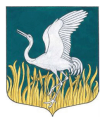 ЛЕНИНГРАДСКАЯ ОБЛАСТЬЛУЖСКИЙ МУНИЦИПАЛЬНЫЙ РАЙОНАДМИНИСТРАЦИЯМШИНСКОГО СЕЛЬСКОГО ПОСЕЛЕНИЯПОСТАНОВЛЕНИЕот     13 июня  2017 года      № 275                                             Об утверждении  Положения о порядке подачи обращения гражданина, замещавшего в администрацииМшинского сельского поселения Лужского муниципального района ЛОдолжность муниципальной службы, включенную в перечень должностей,установленный муниципальным правовым актом администрации Мшинского сельского поселения Лужского МР ЛО,о даче согласия на замещение на условиях трудового договорадолжности в организации и (или) выполнение в данной организации работ(оказание данной организации услуг) в течение месяца стоимостьюболее ста тысяч рублей на условиях гражданско-правового договора(гражданско-правовых договоров), если отдельные функции муниципального (административного) управления данной организациейвходили в его должностные обязанности, до истечения двух летпосле увольнения с муниципальной службы         В соответствии с  с Федеральным законом от 25 декабря 2008 года             № 273-ФЗ «О противодействии коррупции», Федеральным законом от 2 марта 2007 года № 25-ФЗ «О муниципальной службе в Российской Федерации», руководствуясь Уставом Мшинского сельского поселения,  
ПОСТАНОВЛЯЮ:        1. 1. Утвердить Положение о порядке подачи обращения гражданина, замещавшего в администрации Мшинского сельского поселения Лужского муниципального района ЛО должность муниципальной службы, включенную в перечень должностей, установленный муниципальным правовым актом администрации Мшинского сельского поселения Лужского МР ЛО, о даче согласия на замещение на условиях трудового договора должности в организации и (или) выполнение в данной организации работ (оказание данной организации услуг) в течение месяца стоимостью более ста тысяч рублей на условиях гражданско-правового договора (гражданско-правовых договоров), если отдельные функции муниципального (административного) управления данной организацией входили в его должностные обязанности, до истечения двух лет после увольнения с муниципальной службы (прилагается).        2. Настоящее постановление разместить на официальном сайте администрации Мшинского  сельского поселения  в сети Интернет http://мшинское.рф/.            3. Контроль за исполнением настоящего постановления оставляю за собой.И.о.главы администрацииМшинского   сельского поселения                                         С.А.СнапковРазослано: в прокуратуру, в делоУтверждено Постановлением администрации Мшинского сельского поселения Лужского МР ЛОот 13.06.2017 № 275ПОЛОЖЕНИЕ О ПОРЯДКЕ подачи обращения гражданина, замещавшего в администрации МШИНСКОГО СЕЛЬСКОГО ПОСЕЛЕНИЯ лУЖСКОГО мр ло должность муниципальной службы, включенную в перечень должностей, установленный Муниципальным правовым актом администрации МШИНСКОГО СЕЛЬСКОГО ПОСЕЛЕНИЯ лУЖСКОГО МР ЛО, о даче согласия на замещение на условиях трудового договора должности в Организации и (или) выполнение в данной организации работ (ОКАЗАНИЕ ДАННОЙ ОРГАНИЗАЦИИ УСЛУГ) В ТЕЧЕНИЕ МЕСЯЦА СТОИМОСТЬЮ БОЛЕЕ СТА ТЫСЯЧ РУБЛЕЙ НА УСЛОВИЯХ ГРАЖДАНСКО-ПРАВОВОГО ДОГОВОРА (ГРАЖДАНСКО-ПРАВОВЫХ ДОГОВОРОВ), если отдельные функции муниципального (административного) управления данной организацией входили в его должностные обязанности, до истечения двух лет после увольнения с муниципальной службы1. Настоящее Положение определяет порядок подачи гражданином, замещавшим в администрации Мшинского сельского поселения Лужского МР ЛО должность муниципальной службы, включенную в перечень должностей, установленный муниципальным правовым актом администрации Мшинского сельского поселения Лужского МР ЛО (далее – гражданин), обращения о даче согласия на замещение на условиях трудового договора должности в организации и (или) выполнение в данной организации работ (оказания данной организации услуг) в течение месяца стоимостью более ста тысяч рублей на условиях гражданско-правового договора (гражданско-правовых договоров), если отдельные функции государственного, муниципального (административного) управления данной организацией входили в его должностные обязанности, до истечения двух лет после увольнения с муниципальной службы(далее – обращение).2. Обращение оформляется в письменной форме согласно приложению 1 к настоящему Порядку.3. Гражданин подает обращение лично Главе администрации Мшинского сельского поселения (далее – уполномоченный орган) или путем направления обращения в администрацию Мшинского сельского поселения Лужского МР ЛО заказным почтовым отправлением с описью вложения и с уведомлением о вручении по адресу: 188268, Ленинградская область, Лужский район, п.Мшинская, ул.Ленинградское шоссе, д.49.(указывается почтовый адрес, на который могут быть направлены обращения)4. Обращение регистрируется в журнале учета обращений (далее – журнал) незамедлительно, в присутствии гражданина при подаче обращения лично.В случае если обращение направлено гражданином почтовым отправлением, данное обращение регистрируются журнале в течение двух календарных дней со дня его поступления в уполномоченный орган.5. Журнал ведется по форме согласно приложению 2 к настоящему Положению.Листы журнала должны быть прошнурованы, пронумерованы. Журнал хранится в уполномоченном органе.6. На обращении ставится отметка о дате и времени его поступления в уполномоченный орган, номер регистрации в журнале, подпись сотрудника уполномоченного органа, ответственного за прием и регистрацию обращений.7. В случае если обращение подано в уполномоченный орган гражданином лично, после регистрации обращения сотрудник уполномоченного органа, ответственный за прием и регистрацию обращений, выдает гражданину расписку по форме согласно приложению 1 к настоящему Положению в получении обращения с указанием даты его получения и номера регистрации в журнале.8. Обращение в срок не позднее 2 рабочих дней со дня его регистрации передается уполномоченным органом секретарю комиссии по соблюдению требований к служебному поведению муниципальных служащих и урегулированию конфликта интересов администрации Мшинского сельского поселения Лужского МР ЛО (далее – комиссия по урегулированию конфликта интересов).Секретарь комиссии по урегулированию конфликта интересов в день поступления обращения передает его председателю комиссии по урегулированию конфликта интересов для организации работы по подготовке к заседанию указанной комиссии.9. Комиссия по урегулированию конфликта интересов рассматривает обращение в порядке и сроки, установленные постановлением № 170 от 11.04.2017 г. «Об утверждении Положения о комиссии по соблюдению требований к служебному поведению муниципальных служащих администрации Мшинского сельского поселения Лужского муниципального района и урегулированию конфликта интересов»ОБРАЩЕНИЕО ДАЧЕ СОГЛАСИЯ НА ЗАМЕЩЕНИЕ НА УСЛОВИЯХ ТРУДОВОГО ДОГОВОРА ДОЛЖНОСТИ В ОРГАНИЗАЦИИ И (ИЛИ) ВЫПОЛНЕНИЕ В ДАННОЙ ОРГАНИЗАЦИИ РАБОТ (ОКАЗАНИЕ ДАННОЙ ОРГАНИЗАЦИИ УСЛУГ) В ТЕЧЕНИЕ МЕСЯЦА СТОИМОСТЬЮ БОЛЕЕ СТА ТЫСЯЧ РУБЛЕЙ НА УСЛОВИЯХ ГРАЖДАНСКО-ПРАВОВОГО ДОГОВОРА (ГРАЖДАНСКО-ПРАВОВЫХ ДОГОВОРОВ) Приложение 1 к Положению о порядке подачи обращения гражданина, замещавшего в администрации Мшинского сельского поселения Лужского МР ЛО должность муниципальной службы, включенную в перечень должностей, установленный муниципальным правовым актом администрации Мшинского сельского поселения Лужского МР ЛО, о даче согласия на замещение на условиях трудового договора должности в организации и (или) выполнение в данной организации работ (оказание данной организации услуг) в течение месяца стоимостью более ста тысяч рублей на условиях гражданско-правового договора (гражданско-правовых договоров), если отдельные функции муниципального (административного) управления данной организацией входили в его должностные обязанности, до истечения двух лет после увольнения с муниципальной службыКомиссия по соблюдению требований к служебному поведению муниципальных служащих и урегулированию конфликта интересов администрации Мшинского сельского поселения Лужского муниципального района Ленинградской области______________________________от___________________________________________________________________________________________(фамилия, имя, отчество (при наличии), гражданина, адрес места жительства, номер телефона)Я,Я,_______________________________________________________________ ,_______________________________________________________________ ,_______________________________________________________________ ,_______________________________________________________________ ,(фамилия, имя, отчество (при наличии)(фамилия, имя, отчество (при наличии)(фамилия, имя, отчество (при наличии)(фамилия, имя, отчество (при наличии)замещавший(ая) в период с ______________________   по _______________________ замещавший(ая) в период с ______________________   по _______________________ замещавший(ая) в период с ______________________   по _______________________ замещавший(ая) в период с ______________________   по _______________________ замещавший(ая) в период с ______________________   по _______________________ замещавший(ая) в период с ______________________   по _______________________ замещавший(ая) в период с ______________________   по _______________________ ______________________________________________________________________________________________________________________________________________________________________________________________________________________________________________________________________________________________________________________________________________________________________________________________________________________________________________________________________________________________________________________________________(наименование должности (ей) муниципальной службы)(наименование должности (ей) муниципальной службы)(наименование должности (ей) муниципальной службы)(наименование должности (ей) муниципальной службы)(наименование должности (ей) муниципальной службы)(наименование должности (ей) муниципальной службы)(наименование должности (ей) муниципальной службы)_________________________________________________________________________________________________________________________________________________________________________________________________________________________________________________________________________________________________________________________________________________________________________________________________________________________________________________________________________________________________________________________________________________________________________ в соответствии со статьей 14 Федерального закона от 2 марта 2007 года № 25-ФЗ «О муниципальной службе в Российской Федерации» прошу Вас дать согласие на замещение должности на условиях трудового договора и (или) на выполнение работ (оказание услуг) на условиях гражданско-правового договора (гражданско-правовых договоров) в соответствии со статьей 14 Федерального закона от 2 марта 2007 года № 25-ФЗ «О муниципальной службе в Российской Федерации» прошу Вас дать согласие на замещение должности на условиях трудового договора и (или) на выполнение работ (оказание услуг) на условиях гражданско-правового договора (гражданско-правовых договоров) в соответствии со статьей 14 Федерального закона от 2 марта 2007 года № 25-ФЗ «О муниципальной службе в Российской Федерации» прошу Вас дать согласие на замещение должности на условиях трудового договора и (или) на выполнение работ (оказание услуг) на условиях гражданско-правового договора (гражданско-правовых договоров) в соответствии со статьей 14 Федерального закона от 2 марта 2007 года № 25-ФЗ «О муниципальной службе в Российской Федерации» прошу Вас дать согласие на замещение должности на условиях трудового договора и (или) на выполнение работ (оказание услуг) на условиях гражданско-правового договора (гражданско-правовых договоров) в соответствии со статьей 14 Федерального закона от 2 марта 2007 года № 25-ФЗ «О муниципальной службе в Российской Федерации» прошу Вас дать согласие на замещение должности на условиях трудового договора и (или) на выполнение работ (оказание услуг) на условиях гражданско-правового договора (гражданско-правовых договоров) в соответствии со статьей 14 Федерального закона от 2 марта 2007 года № 25-ФЗ «О муниципальной службе в Российской Федерации» прошу Вас дать согласие на замещение должности на условиях трудового договора и (или) на выполнение работ (оказание услуг) на условиях гражданско-правового договора (гражданско-правовых договоров) в соответствии со статьей 14 Федерального закона от 2 марта 2007 года № 25-ФЗ «О муниципальной службе в Российской Федерации» прошу Вас дать согласие на замещение должности на условиях трудового договора и (или) на выполнение работ (оказание услуг) на условиях гражданско-правового договора (гражданско-правовых договоров)в в ________________________________________________________________________________________________________________________________________________________________________________________________(наименование, местонахождение организации, характер ее деятельности)(наименование, местонахождение организации, характер ее деятельности)(наименование, местонахождение организации, характер ее деятельности)__________________________________________________________________________________________________________________________________________________________________________________________________________________________________________________________________________________________________________________________________________________________________________________________________________________________________________________________________________________________________________________________________________________________________________________________________________________________________________________________________________________________________________________________________________________________________________________________________________________________________________________________________________________________________________________________________________________________________________________________________(предполагаемый срок действия договора, сумма оплаты за выполнение работ (оказание услуг) по гражданско-правовому договору (гражданско-правовым договорам)(предполагаемый срок действия договора, сумма оплаты за выполнение работ (оказание услуг) по гражданско-правовому договору (гражданско-правовым договорам)(предполагаемый срок действия договора, сумма оплаты за выполнение работ (оказание услуг) по гражданско-правовому договору (гражданско-правовым договорам)(предполагаемый срок действия договора, сумма оплаты за выполнение работ (оказание услуг) по гражданско-правовому договору (гражданско-правовым договорам)(предполагаемый срок действия договора, сумма оплаты за выполнение работ (оказание услуг) по гражданско-правовому договору (гражданско-правовым договорам)(предполагаемый срок действия договора, сумма оплаты за выполнение работ (оказание услуг) по гражданско-правовому договору (гражданско-правовым договорам)В мои должностные (служебные) обязанности входили следующие функции:В мои должностные (служебные) обязанности входили следующие функции:В мои должностные (служебные) обязанности входили следующие функции:В мои должностные (служебные) обязанности входили следующие функции:В мои должностные (служебные) обязанности входили следующие функции:В мои должностные (служебные) обязанности входили следующие функции:В мои должностные (служебные) обязанности входили следующие функции:1)1)_______________________________________________________________, _______________________________________________________________, (описание должностных обязанностей, исполняемых гражданином во время замещения им должности (ей) муниципальной службы)(описание должностных обязанностей, исполняемых гражданином во время замещения им должности (ей) муниципальной службы)2)2)_______________________________________________________________,_______________________________________________________________,(муниципального (административного) управления в отношении организации)(муниципального (административного) управления в отношении организации)3)3)_______________________________________________________________._______________________________________________________________.В мои должностные обязанности будет входить (выполняемая мною работа будет включать):В мои должностные обязанности будет входить (выполняемая мною работа будет включать):В мои должностные обязанности будет входить (выполняемая мною работа будет включать):В мои должностные обязанности будет входить (выполняемая мною работа будет включать):           1)________________________________________________________________,________________________________________________________________,________________________________________________________________,(краткое описание должностных обязанностей, характер выполняемых работ (услуг) в случае заключения трудового или гражданско-правового договора)(краткое описание должностных обязанностей, характер выполняемых работ (услуг) в случае заключения трудового или гражданско-правового договора)(краткое описание должностных обязанностей, характер выполняемых работ (услуг) в случае заключения трудового или гражданско-правового договора)           2)________________________________________________________________________________________________________________________________________________________________________________________________           3)________________________________________________________________.________________________________________________________________.________________________________________________________________.Намереваюсь (не намереваюсь) лично присутствовать на заседании комиссии по урегулированию конфликта интересов при рассмотрении настоящего обращения (нужное подчеркнуть).Намереваюсь (не намереваюсь) лично присутствовать на заседании комиссии по урегулированию конфликта интересов при рассмотрении настоящего обращения (нужное подчеркнуть).Намереваюсь (не намереваюсь) лично присутствовать на заседании комиссии по урегулированию конфликта интересов при рассмотрении настоящего обращения (нужное подчеркнуть).Намереваюсь (не намереваюсь) лично присутствовать на заседании комиссии по урегулированию конфликта интересов при рассмотрении настоящего обращения (нужное подчеркнуть).Намереваюсь (не намереваюсь) лично присутствовать на заседании комиссии по урегулированию конфликта интересов при рассмотрении настоящего обращения (нужное подчеркнуть).Намереваюсь (не намереваюсь) лично присутствовать на заседании комиссии по урегулированию конфликта интересов при рассмотрении настоящего обращения (нужное подчеркнуть).Намереваюсь (не намереваюсь) лично присутствовать на заседании комиссии по урегулированию конфликта интересов при рассмотрении настоящего обращения (нужное подчеркнуть).«__» ________ 20__ года«__» ________ 20__ года«__» ________ 20__ года_______________________(подпись)_______________________(подпись)_______________________(подпись)_______________________(подпись)____________________________________________________________________________________________________________________________________________________________________________________________________________________________________________________________________________________________________________________________________РАСПИСКАРАСПИСКАРАСПИСКАРАСПИСКАОбращение _________________________________________________________________Обращение _________________________________________________________________Обращение _________________________________________________________________Обращение _________________________________________________________________(фамилия, имя, отчество (при наличии) гражданина(фамилия, имя, отчество (при наличии) гражданина(фамилия, имя, отчество (при наличии) гражданина(фамилия, имя, отчество (при наличии) гражданинаот «__» ___________________ 20 __ года о даче согласия на замещение на условиях трудового договора должности в организации и(или) выполнение в данной организации работ (оказание данной организации услуг) в течение месяца стоимостью более ста тысяч рублей на условиях гражданско-правового договора (гражданско-правовых договоров) зарегистрировано в журнале учета обращений «__» _____________ 20 __ года № __ .от «__» ___________________ 20 __ года о даче согласия на замещение на условиях трудового договора должности в организации и(или) выполнение в данной организации работ (оказание данной организации услуг) в течение месяца стоимостью более ста тысяч рублей на условиях гражданско-правового договора (гражданско-правовых договоров) зарегистрировано в журнале учета обращений «__» _____________ 20 __ года № __ .от «__» ___________________ 20 __ года о даче согласия на замещение на условиях трудового договора должности в организации и(или) выполнение в данной организации работ (оказание данной организации услуг) в течение месяца стоимостью более ста тысяч рублей на условиях гражданско-правового договора (гражданско-правовых договоров) зарегистрировано в журнале учета обращений «__» _____________ 20 __ года № __ .от «__» ___________________ 20 __ года о даче согласия на замещение на условиях трудового договора должности в организации и(или) выполнение в данной организации работ (оказание данной организации услуг) в течение месяца стоимостью более ста тысяч рублей на условиях гражданско-правового договора (гражданско-правовых договоров) зарегистрировано в журнале учета обращений «__» _____________ 20 __ года № __ .«__» ________ 20__ года«__» ________ 20__ года_____________________________________________________________________________________________(наименование должности ответственного должностного лица уполномоченного органа)(подпись ответственного должностного лица уполномоченного органа)(подпись ответственного должностного лица уполномоченного органа)(фамилия, имя, отчество (при наличии) ответственного должностного лица уполномоченного органа)